2018 DIXIE MATCHNRA Regional Pistol Championship.22 Caliber Only Aggregate MatchNRA Distinguished Revolver Matchwith CMP Service Pistol EIC Match and CMP .22 RIMFIRE EIC Pistol Matchand introducing for 2018, 10 meter Air Pistol Re-Entry MatchSponsored by Gateway Rifle and Pistol ClubDate:  April 13, 14 and 15, 2018Location:  Gateway Rifle and Pistol Club, 9301 Zambito Road, Jacksonville, FL 32210Eligibility:  This Tournament is open to all shooters and new shooters are welcomed. Teams will consistof two (2) or four (4) firing members, plus a coach and a team captain.NRA  Membership:   NRA  membership  is  encouraged,  but  not  required  to  compete.  In  order  to  enterscores of competitors in the computer classification system, all competitors who are NRA members mustprovide  their  NRA  member  ID  number  on  their entry  form.    Non-NRA  members  who have  aclassification number must put that number on their entry card.Rules:  Current NRA Precision Pistol Rules will govern for the Regional Championship, .22 Caliber OnlyAggregate  Match and  NRA  Distinguished  Revolver  Match.    NRA  Pistol  rules  are  available  on-line  at:http://compete.nra.org/documents/pdf/compete/RuleBooks/Pistol/pistol-book.pdf.  Current  CivilianMarksmanship Program  rules will govern for the CMP Service Pistol EIC Match and CMP .22 RimfireEIC  Pistol  Match. CMP    rules  are  available  on-line  at: http://thecmp.org/wp-content/uploads/Rulebook.pdf.  CMP affidavits will be processed during check in.Souvenir Award:  A souvenir award will be issued to each competitor firing in any/all NRA matches.Classification:    The  NRA  classification  system  will  be  used  in  all  matches.    Individuals  who  have  notbeen classified will fire in the Master Class.  Rule 19.6 (Assigned Classification) may be used.Classes:  A minimum of 4 competitors (or 4 teams) will constitute a class.  If less than 4 competitors (or 4teams), those competitors will compete in the next higher class.  If there are less than 4 High Masters in acategory/class, they will compete for open awards only.Categories:   Four or more shooters are required to make a category as defined by NRA rules.Divisions:  Open and Metallic Divisions will be recognized.   A minimum of 4 competitors will constitutea Division within a class.  If there are less than 4 competitors within a Division, those competitors willcompete in the next higher Division.  (Metallic > Open).  Scores within the Divisions for all shooters willcount toward NRA Classification..22  Caliber  Only  Aggregate  Match:    Shooters  wishing  to  fire  the  .22  Caliber  Only Aggregate  Matchwill not be eligible for the Regional Champion awards or Dixie Match trophy.  See NRA rule 22.1Scoring, Challenges & Protests:  Scoring will be done in target frames after each designated course offire (ten rounds for NRA and CMP matches).  Challenge fee, $3.00. All scorers may use scoring overlays.Plugs will be used by tournament officials only.  See NRA rule 16 for challenge and protest procedure.Match Fees:Entry Fee for Registered 2700  $85  (Includes NRA fees)Entry Fee for individual 900   $30Entry Fee for Junior (NRA rule 2.3)  $40Entry Fee for individual 900 (Junior)  $15Late Entry Fee (after April 1)   $10Team Matches (.22, CF & 45)  $15 (per person)NRA Distinguished Revolver Match  $5 (if combined with NRA match)NRA Distinguished Revolver Match  $10 (if no NRA match included)CMP Service Pistol EIC Match  $15CMP .22 Rimfire Pistol EIC Match  $15Air Pistol Center Shot or 20 Shot Re-Entry $5Squadding:  All matches will be squadded.  Squadding tickets for individual matches will be issued fromthe Statistical Office and will be available on Thursday, April 12 from 1:00 to 5:30.  Competitors mustpick up squadding tickets and competitor's packet prior to shooting.  NRA  classification cards must beexhibited before issue of squadding tickets.  A competitor who fails to obtain his squadding tickets or whofails to present himself at the proper firing point when his relay is called may lose his right to compete inthat  event.    Squadding  information  for  the team  matches  will  be  posted  at  the  Stat Office and RangeControl by noon Friday, April 13th.Time  of  Firing:    Firing  will  commence  at  8:00  AM  each  day.  Based  on  the  number  ofcompetitors/relays, the Match Director may adjust the starting times of individual and/or team matches.Entries:  Entries in individual events will be made by using the enclosed Statistical Office Record Formaccompanied by check or money order.  Please make checks payable to Gateway Rifle and Pistol Club.Be sure to indicate your correct NRA classification, division, category and NRA membership ID number.Confirmation of entry will be e-mailed upon receipt of a paid entry.  Confirmation via regular mail will bemade only if the competitor encloses a self-addressed, stamped envelope or postcard.  Mail the entry formwith correct fee to:Ted Carter(Attn: Dixie Championship)4412 Hood RoadJacksonville, FL 32257Competitors  may  scan  and  return  their  entry  form  via  e-mail  to cdrcoach@reagan.com,  Subject  line:Dixie Match Entry.  Note: Payments made after April 1st must include a $10.00 post entry fee.Entries Close:    Individual  match  entries close at 4:00  PM on April 12th.  Team  match  entries  close at11:00 AM of the day the team matches are to be fired.Entries Limited:  Entries are limited to 75 competitors.  Preference will be given to competitors who firethe full schedule.2Post Entries:  Entries received after April 1st will be accepted up to the stated limit of the range, providedsuch entries will not require special relays and must include a $10 late fee.Awards:   The Winner of Regional Championship will receive a Dixie Match trophy plaque and a cashaward.  NRA  Regional  Medallions  for  first,  second,  and  third  place  open  awards  in  the  RegionalChampionship will be presented.  Achievement Pins/Medals for the CMP Service Pistol EIC Match andCMP .22 Rimfire EIC Pistol Match will be provided by the Civilian Marksmanship Program.  All otherawards are provided by Gateway Rifle and Pistol Club with 50% minimum of Regional fees (less NRAregistration fees) being awarded back to the competitors.  NRA award points will be given for open andclass winners in Matches 1-18 and class winners in Match 19.  Second and third place class awards willbe given for 8 and 12 competitors in class respectively.  Category and Division winners will also receiveawards.Air Pistol Center Shot & 20 Shot Re-Entry Match:  The Air Pistol Re-Entry Match will be conductedthroughout the weekend and the winners will be awarded cash/NRA point prizes based on the number ofentries.  Entry fees for  both  matches  be  divided  between Gateway  R&PC  Junior  Program and  the  PrizeFund.  Additional entries in both events will increase the number of places paid and overall Prize Fund.Air  Pistol  Center  Shot  Match: Unlimited  sighting  shots  and One  (1) record  shot.  This  will  be  aclosest to the Center event.Air Pistol 20 Shot Match:  Unlimited sighting shots and five (5) record shots per bullseye.  timelimit of 30 minutes for 20 record shots.Pistols  and pellets  will be available or the  competitor may use their own. Match officials will score airpistol targets.  All shooting will be at 10 meters.  Shooting will be at the Bill Craig Indoor Air Gun Range.Match Schedule:  For all days, relay start times are as follows:8:00 AM  Relay 18:30 AM  Air Pistol Re-Entry Matches begins (event runs concurrently all days)10:00 AM  Relay 212:00 PM  Relay 32:00 PM  Team MatchesAfter teams  CMP Rimfire Pistol/NRA Distinguished Revolver/CMP Service PistolFriday, April 13, 2018 Match 1 - .22 Caliber Slow FireMatch 2 - .22 Caliber National Match CourseMatch 3 - .22 Caliber Timed FireMatch 4 - .22 Caliber Rapid FireMatch 6 - .22 Caliber Team MatchCMP .22 Rimfire EIC Pistol MatchSaturday, April 14, 2018 Match 7 - Center Fire Slow FireMatch 8 - Center Fire National Match CourseMatch 9 - Center Fire Timed FireMatch 10 - Center Fire Rapid FireMatch 12 - Center Fire Team MatchNRA Distinguished Revolver MatchCMP Service Pistol EIC Match3Sunday, April 15, 2018 Match 13 - .45 cal Slow FireMatch 14 - .45 cal National Match CourseMatch 15 - .45 cal Timed FireMatch 16 - .45 cal Rapid FireMatch 18 - .45 cal Team MatchService Pistol Team "Fun" MatchNote:  Team Matches may be fired in two (2) relays of two (2) team shooters each.  The CMP .22Rimfire EIC Pistol Match will be conducted immediately following the .22 caliber Team Match.The  NRA  Distinguished  Revolver  and  CMP  Service  Pistol  EIC  Match  will  be  conductedimmediately  following  the  Center  Fire  Team  Matches.    An  awards  ceremony  will  be  heldfollowing completion of the match in the Bill Craig Indoor Air Gun Range.Aggregate Matches:Match 5 - Regional .22 Caliber Championship, aggregate of Matches 1, 2, 3, and 4Match 11 - Regional Center Fire Championship, aggregate of Matches 7, 8, 9, and 10Match 17 - Regional .45 Caliber Championship, aggregate of Matches 13, 14, 15, and 16Match 19 - Regional Championship, aggregate of Matches 5, 11, and 17Practice:   The range will be open to competitors wishing to practice on Thursday, April 12th, from 1:00-5:30 PM.  Competitors who wish to practice must pick up their competitor packet prior to practice.Function Fire  Range:   Competitors  needing  to function  fire their  pistol(s)  may  do  so  on  the 15  yardrange located next to the 25/50 yard range.Directions  to  Range:   From  I-295,  take  103rd Street  West  3  miles  to  Old  Middleburg  Road  (CircleK/Mobile station on right); turn right (North) and proceed 1 mile to Noroad at stop light; turn left (West),proceeding 1.2 miles to Zambito Road: turn right (North), proceed 0.5 miles to club driveway, on right.Drive up to the entry cross bar.  It will open automatically.  Turn right and follow the road around to the25/50 yard range, or turn left and proceed to the large facility on left (Bill Craig Indoor Air Gun Range &Dixie Statistical Office.Lodging:  There are a number of moderately priced motels within 5-10 miles of the range.  Gateway Rifleand Pistol Club no longer offers on site RV hook ups.  Contact the Match Director for details.RANGEBill Craig AirGun Range /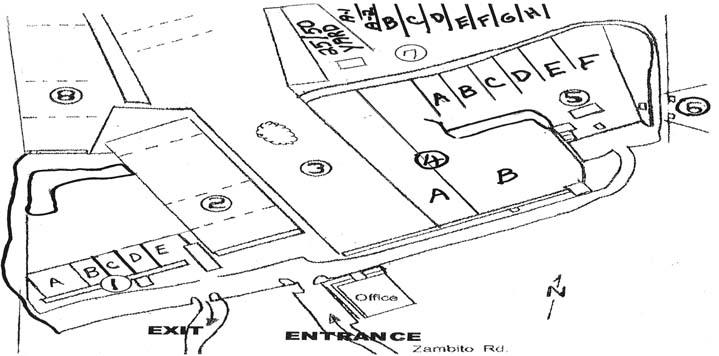 Statistical Office4DIXIE MATCH - STATISTICAL OFFICE RECORD(Please Print) Last Name   First Name    Middle Initial____________________________________________________________Street Address____________________________________________________________City     State      Zip Code____________________________________________________________Best phone number to reach you (Home, Cell, Work)     E-mail Address____________________________________________________________Date of Birth (MM/DD/YYYY)      NRA ID #CATEGORIES (circle all that apply) (NRA rule 2. Eligibility and Categories of Competitors)Service     Police     Civilian     Veteran     Senior     Grand Senior     Woman     JuniorCLASSIFICATION (circle one)  (NRA rule 19. National Pistol Classification)Unclassified     High Master      Master      Expert      Sharpshooter      MarksmanDIVISION (circle one)  (NRA rule 3. Equipment and Ammunition).22 Caliber Championship:      Open     MetallicCenter Fire Championship:  Open     Metallic.45 Caliber Championship:  Open     MetallicRegional Aggregate Championship:    Determined  by  the  highest Division  an  individualcompetes in, in the order listed: Open and Metallic Division(s)Note: Competitor's classification in the highest Division will be used.22 Caliber Only Aggregate (circle one) (NRA rule 22)    .22 Caliber Only AggregateDistinguished Status (circle all that apply)   Service Pistol     .22 Rimfire     RevolverRELAY PREFERENCE  (circle one)   First Relay      Second Relay    Third RelayNote: Competitors requesting Third relay may be squadded on First or Second relay ifthere are insufficient competitors to fill a third relay.5DIXIE MATCH - STATISTICAL OFFICE RECORDREGISTRATION FEESBefore April 1, 2018   After April 1, 20182700 Regional Entry: $85 ________    $95 ________900 State Entry:  $30 ________    $40 ________Circle all that apply(22   CF   45)2700 State Entry:  $40 ________    $50 ________Juniors900 State Entry (Junior): $15 ________    $25 ________Circle all that apply(22   CF   45)Team Entry:   $15 ________    $15 ________NRA DistinguishedRevolver Match  $5 ________    $5 ________(if firing any portion of the NRA 2700)NRA DistinguishedRevolver Match  $10 ________    $10 ________(If NOT firing any portion of the NRA 2700)CMP Service PistolEIC Match:   $15 ________    $15 ________CMP .22 RimfireEIC Pistol Match:  $15 ________    $15 ________TOTAL:    ________     ________Note: Air Pistol Re-Entry matches can be paid for at the time of firing.  No advance registration isrequired.6DIXIE MATCHTEAM MATCH ENTRY FORMTeams  may  consist  of  (2)  two  or  (4)  four  firing  members.    Team  classification  will  be  determined  by  theclassification of the firing members in accordance with NRA rule 19.12.In accordance with NRA rule 2.10, entries will not be accepted from “pickup” teams.In accordance with NRA rule 2.11, all members of club teams, including team captain and coach, must have beenfully paid members of the club that the team represents for a period of at least 30 days prior to the competition.  Theclub must be affiliated with the NRA and in good standing.For award purposes, all teams will compete by NRA classification .  Awards by classification will be issued to thewinner of the grand aggregate.  Four teams are required to form a class.Entries will be accepted only with full payment for the entire team.TEAM MEMBER     CLASS1. ____________________   ____________________2. ____________________   ____________________3. ____________________   ____________________4. ____________________   ____________________TEAM CATEGORY (circle one)     Service     Police     Civilian / ___________Team Captain:  ____________________Team Name:  ____________________TEAM CLASSIFICATION (circle one)         HM         MA         EX         SS         MKREGISTRATION FEE  $15  AMOUNT PAID:  ____________7